	Администрация муниципального образования Кандауровский сельсовет Курманаевского района Оренбургской области сообщает, что средняя месячная заработная плата главы муниципального образования Кандауровский сельсовет за 2019 год составляет 30,906 рублей.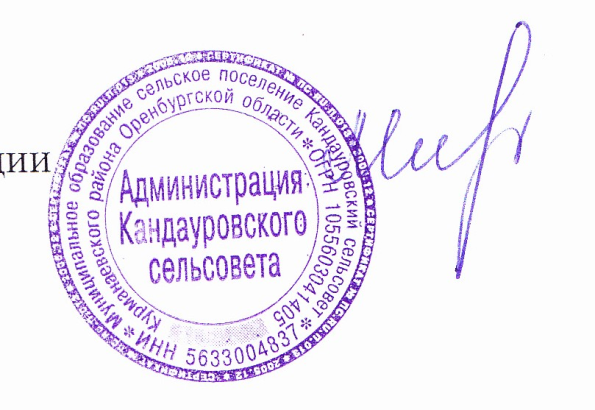 Глава администрации МО Кандауровский сельсовет                                                   О.А. Минеева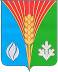 АдминистрацияМуниципального образованияКандауровский сельсоветКурманаевского районаОренбургской областиул. им. А Воробьева, д. 38. с. Кандауровка461069 тел.:3-91-1724.01.2020 г. № 112